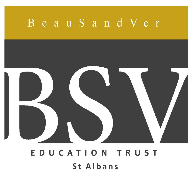 BSV EDUCATION TRUSTSIXTH FORM PROGRESSION CRITERIAYear 12 students are able to progress into Year 13, provided that they have met the attendance criteria of at least 85% overall attendance for the year, taking into account all timetabled activities. (Please note that students may be excluded in accordance with the usual procedures for pupil exclusion, in cases of poor behaviour.)As regards subject choices, students will be eligible to continue on their specific courses in Year 13 if they have achieved overall ‘Pass’ grades (E or better in the case of A Levels) in at least three subjects in Threshold Exams and external modules (for vocational subjects).In the event of failure in one or more subjects, a discussion will take place with the Head of Sixth Form and Performance Director about how to support the student in deciding upon the best course of action going forward.Where a student has not obtained three pass grades or better, they will be offered alternative available courses, provided that they meet the subject-specific entry criteria for those alternative courses. Additional advice and guidance will be offered during any decision-making period to support students to reach decisions about the best course of action for them, in order to resolve any issues created by the Year 12 exam outcomes. As part of any discussion about course changes, independent guidance from Youth Connections Hertfordshire will be made available.It will not be possible to re-take subjects which were examined in Year 12.